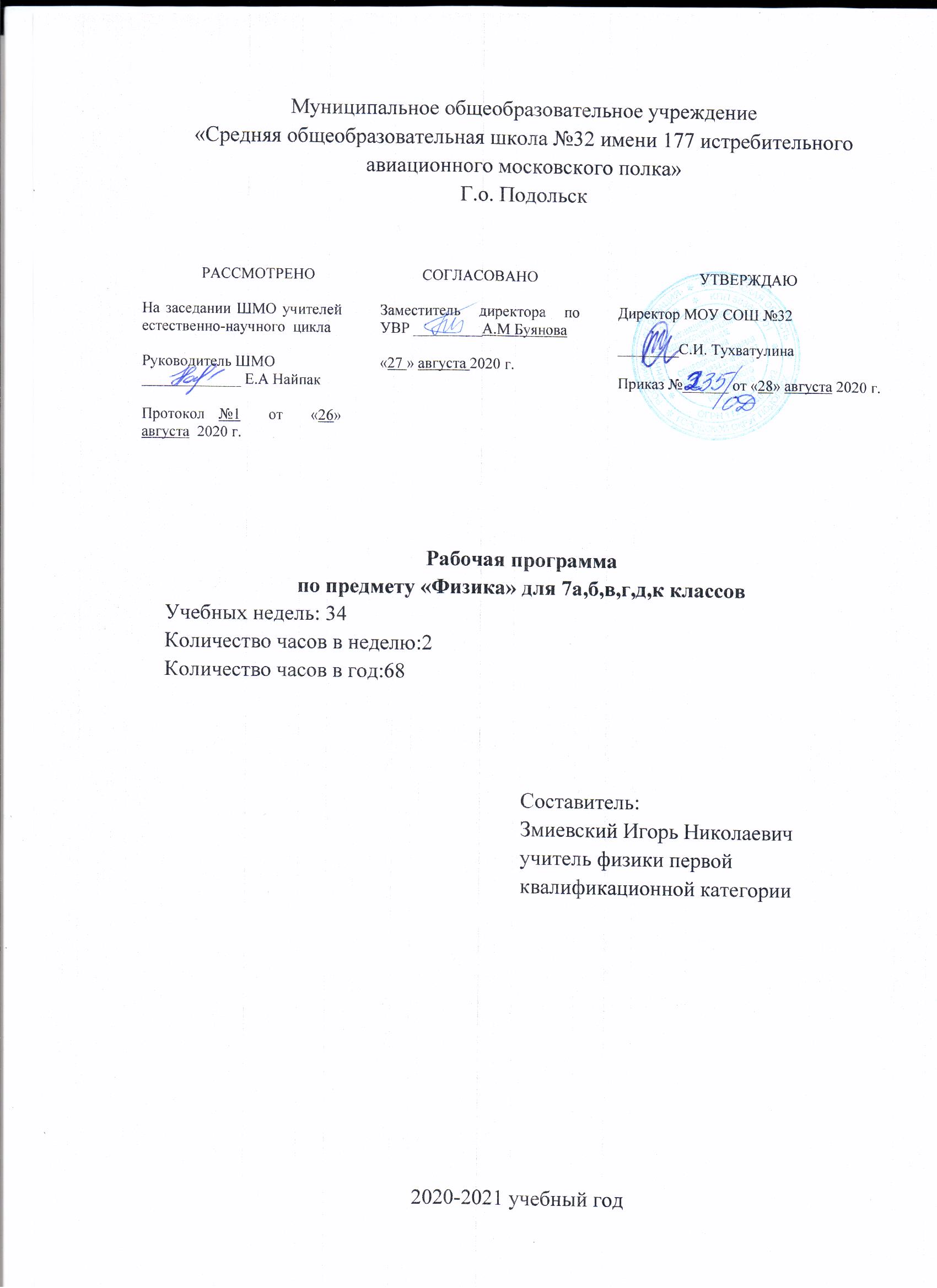 СодержаниеОсновные цели и задачи изучения … (название предмета) в 7 классе …………….. 3Планируемые результаты освоения учебного предмета ………………………..…… 3Содержание учебного предмета ………………………………………………………. 9Тематическое планирование ……………………………………………………………11Календарно-тематическое планирование …………………………………………….. 11Методическое и материально-техническое обеспечение ………………………….....4Данная программа по физике для 7 класса разработана в соответствии с ООП ООО (для 5-9 классов) МОУ СОШ №32, на основе авторской программы по предмету физика   «Программа основного общего образования. Физика. 7-9 классы»/ Авторы: А.В.Перышкин, Н.В. Филонович, Е.М.Гутник– М.: Дрофа, 2015 год.Программа реализуется на базе УМК Физика.7-9 классы (авторы: А.В. Перышкин, Н.В. Филонович, Е.М. Гутник). Количество часов учебного плана соответствует образовательной программе школы. В 7 классах на изучение курса отводится 68 часов из расчёта 2часа в неделю.Цели изучения физики в следующие:усвоение учащимися смысла основных понятий и законов физики, взаимосвязи между ними; формирование системы научных знаний о природе, ее фундаментальных законах для построения представления о физической картине мира; систематизация знаний о закономерностях процессов и о законах физики для осознания возможности разумного использования достижений науки в дальнейшем развитии цивилизации; формирование убежденности в познаваемости окружающего мира и достоверности научных методов его изучения; организация экологического мышления и ценностного отношения к природе; развитие познавательных интересов и творческих способностей учащихся, а также интереса к расширению и углублению физических знаний. Достижение целей обеспечивается решением следующих задач: знакомство учащихся с методом научного познания и методами исследования объектов и явлений природы; приобретение учащимися знаний о механических явлениях, физических величинах, характеризующих эти явления; формирование у учащихся умений наблюдать природные явления и выполнять опыты, лабораторные работы и экспериментальные исследования с использованием измерительных приборов, широко применяемых в практической жизни; овладение учащимися такими общенаучными понятиями, как природное явление, эмпирически установленный факт, проблема, гипотеза, теоретический вывод, результат экспериментальной проверки; понимание учащимися отличий научных данных от непроверенной информации, ценности науки для удовлетворения бытовых, производственных и культурных потребностей человека.
Планируемые результаты освоения учебного предмета «Физика» в 7 классеЛичностные:У обучающегося будут сформированы: познавательные интересы, интеллектуальные и творческие способности; убежденность в возможности познания природы, в необходимости разумного
использования достижений науки и технологий для дальнейшего развития человеческого общест-
ва, уважение к творцам науки и техники, отношение к физике как элементу общечеловеческой
культуры; самостоятельность в приобретении новых знаний и практических умений.Обучающийся получит возможность для формирования: готовность к выбору жизненного пути в соответствии с собственными интересами и
возможностями; мотивация образовательной деятельности школьников на основе личностно
ориентированного подхода; формирование ценностных отношений друг к другу, учителю, авторам открытий и
изобретений, результатам обучения.Метапредметные:Регулятивные УУД:Обучающийся научится:Определять и формулировать цель деятельности на уроке.Ставить учебную задачу.Учиться составлять план и определять последовательность действий.Учиться высказывать своё предположение (версию) на основе работы с иллюстрацией
учебника.Учиться работать по предложенному учителем плану.Обучающийся получит возможность научиться:- Учиться отличать верно выполненное задание от неверного.Учиться совместно с учителем и другими учениками давать эмоциональную оценку
деятельности класса на уроке.Познавательные УУД:Обучающийся научится:Ориентироваться в своей системе знаний: отличать новое от уже известного с помощью
учителя.Делать предварительный отбор источников информации: ориентироваться в учебнике
(на развороте, в оглавлении, в словаре).Добывать новые знания: находить ответы на вопросы, используя учебник, свой
жизненный опыт и информацию, полученную на уроке.Перерабатывать полученную информацию: делать выводы в результате совместной
работы всего класса.Перерабатывать полученную информацию: сравнивать и классифицировать. Преобразовывать информацию из одной формы в другую: составлять физические рассказы и
задачи на основе простейших физических моделей (предметных, рисунков, схематических
рисунков, схем); находить и формулировать решение задачи с помощью простейших моделей
(предметных, рисунков, схематических рисунков, схем).Обучающийся получит возможность научиться: самостоятельному поиску, анализу и отбору информации с использованием различных
источников и новых информационных технологий для решения познавательных задач; монологической и диалогической речи, умению выражать свои мысли и способности
выслушивать собеседника, понимать его точку зрения, признавать право другого человека на иное
мнение; приемам действий в нестандартных ситуациях, овладение эвристическими методами
решения проблем; работать в группе с выполнением различных социальных ролей, представлять и отстаивать
свои взгляды и убеждения, вести дискуссию.Коммуникативные УУД:Обучающийся научится: Донести свою позицию до других: оформлять свою мысль в устной и письменной речи (на
уровне одного предложения или небольшого текста).Слушать и понимать речь других.Читать и пересказывать текст.Обучающийся получит возможность научиться:Совместно договариваться о правилах общения и поведения в школе	и следовать им.Учиться выполнять различные роли в группе (лидера, исполнителя, критика).Предметные результаты:Обучающийся научится: соблюдать правила безопасности и охраны труда при работе с учебным и лабораторным
оборудованием; понимать смысл основных физических терминов: физическое тело, физическое
явление, физическая величина, единицы измерения; смысл понятий: физическоеявление,физический закон, физические величины, взаимодействие; смысл физических величин:путь,скорость, масса, плотность, сила, давление, работа, мощность, кинетическая энергия,
потенциальная энергия, коэффициент полезного действия; смысл физических законов: Паскаля,
Архимеда, Гука. Собирать установки для эксперимента по описанию, рисунку и проводить
наблюдения изучаемых явлений; измерять массу, объём, силу тяжести, расстояние;
представлять результаты измерений в виде таблиц, выявлять эмпирические зависимости;
объяснять результаты наблюдений и экспериментов; применять экспериментальные результатыдля предсказания значения величин, характеризующих ход физических явлений;
выражать результаты измерений и расчётов в единицах Международной системы; решать задачи
на применение изученных законов; приводить примеры практического использования
физических законов; использовать приобретённые знания и умения в практическойОбучающийся получит возможность научиться: самостоятельному поиску, анализу и отбору информации с использованием различных
источников и новых информационных технологий для решения познавательных задач; монологической и диалогической речи, умению выражать свои мысли и способности
выслушивать собеседника, понимать его точку зрения, признавать право другого человека на иное
мнение; приемам действий в нестандартных ситуациях, овладение эвристическими методами
решения проблем; работать в группе с выполнением различных социальных ролей, представлять и отстаивать
свои взгляды и убеждения, вести дискуссию.Коммуникативные УУД:Обучающийся научится: Донести свою позицию до других: оформлять свою мысль в устной и письменной речи (на
уровне одного предложения или небольшого текста).Слушать и понимать речь других.Читать и пересказывать текст.Обучающийся получит возможность научиться:Совместно договариваться о правилах общения и поведения в школе	и следовать им.Учиться выполнять различные роли в группе (лидера, исполнителя, критика).Предметные результаты:Обучающийся научится: соблюдать правила безопасности и охраны труда при работе с учебным и лабораторным
оборудованием; понимать смысл основных физических терминов: физическое тело, физическое
явление, физическая величина, единицы измерения; смысл понятий: физическоеявление,физический закон, физические величины, взаимодействие; смысл физических величин:путь,скорость, масса, плотность, сила, давление, работа, мощность, кинетическая энергия,
потенциальная энергия, коэффициент полезного действия; смысл физических законов: Паскаля,
Архимеда, Гука. Собирать установки для эксперимента по описанию, рисунку и проводить
наблюдения изучаемых явлений; измерять массу, объём, силу тяжести, расстояние;
представлять результаты измерений в виде таблиц, выявлять эмпирические зависимости;
объяснять результаты наблюдений и экспериментов; применять экспериментальные результатыдля предсказания значения величин, характеризующих ход физических явлений;
выражать результаты измерений и расчётов в единицах Международной системы; решать задачи
на применение изученных законов; приводить примеры практического использования
физических законов; использовать приобретённые знания и умения в практическойдеятельности и в повседневной жизни. распознавать проблемы, которые можно решить при помощи физических методов;
анализировать отдельные этапы проведения исследований и интерпретировать результаты
наблюдений и опытов; ставить опыты по исследованию физических явлений или физических свойств тел без
использования прямых измерений; при этом формулировать проблему/задачу учебного
эксперимента; собирать установку из предложенного оборудования; проводить опыт и
формулировать выводы. понимать роль эксперимента в получении научной информации; проводить прямые измерения физических величин; при этом выбирать оптимальный
способ измерения и использовать простейшие методы оценки погрешностей измерений.Обучающийся получит возможность научиться: самостоятельному поиску, анализу и отбору информации с использованием различных
источников и новых информационных технологий для решения познавательных задач; монологической и диалогической речи, умению выражать свои мысли и способности
выслушивать собеседника, понимать его точку зрения, признавать право другого человека на иное
мнение; приемам действий в нестандартных ситуациях, овладение эвристическими методами
решения проблем; работать в группе с выполнением различных социальных ролей, представлять и отстаивать
свои взгляды и убеждения, вести дискуссию.Коммуникативные УУД:Обучающийся научится: Донести свою позицию до других: оформлять свою мысль в устной и письменной речи (на
уровне одного предложения или небольшого текста).Слушать и понимать речь других.Читать и пересказывать текст.Обучающийся получит возможность научиться:Совместно договариваться о правилах общения и поведения в школе	и следовать им.Учиться выполнять различные роли в группе (лидера, исполнителя, критика).Предметные результаты:Обучающийся научится: соблюдать правила безопасности и охраны труда при работе с учебным и лабораторным
оборудованием; понимать смысл основных физических терминов: физическое тело, физическое
явление, физическая величина, единицы измерения; смысл понятий: физическоеявление,физический закон, физические величины, взаимодействие; смысл физических величин:путь,скорость, масса, плотность, сила, давление, работа, мощность, кинетическая энергия,
потенциальная энергия, коэффициент полезного действия; смысл физических законов: Паскаля,
Архимеда, Гука. Собирать установки для эксперимента по описанию, рисунку и проводить
наблюдения изучаемых явлений; измерять массу, объём, силу тяжести, расстояние;
представлять результаты измерений в виде таблиц, выявлять эмпирические зависимости;
объяснять результаты наблюдений и экспериментов; применять экспериментальные результатыдля предсказания значения величин, характеризующих ход физических явлений;
выражать результаты измерений и расчётов в единицах Международной системы; решать задачи
на применение изученных законов; приводить примеры практического использования
физических законов; использовать приобретённые знания и умения в практической
деятельности и в повседневной жизни. распознавать проблемы, которые можно решить при помощи физических методов;
анализировать отдельные этапы проведения исследований и интерпретировать результаты
наблюдений и опытов; ставить опыты по исследованию физических явлений или физических свойств тел без
использования прямых измерений; при этом формулировать проблему/задачу учебного
эксперимента; собирать установку из предложенного оборудования; проводить опыт и
формулировать выводы. понимать роль эксперимента в получении научной информации; проводить прямые измерения физических величин; при этом выбирать оптимальный
способ измерения и использовать простейшие методы оценки погрешностей измерений. проводить исследование зависимостей физических величин с использованием прямых
измерений: при этом конструировать установку, фиксировать результаты полученной зависимости
физических величин в виде таблиц и графиков, делать выводы по результатам исследования; проводить косвенные измерения физических величин: при выполнении измерений
собирать экспериментальную установку, следуя предложенной инструкции, вычислять значение
величины и анализировать полученные результаты с учетом заданной точности измерений; анализировать ситуации практико-ориентированного характера, узнавать в них
проявление изученных физических явлений или закономерностей и применять имеющиеся знания
для их объяснения; понимать принципы действия машин, приборов и технических устройств, условия их
безопасного использования в повседневной жизни; использовать при выполнении учебных задач научно-популярную литературу о
физических явлениях, справочные материалы, ресурсы Интернет.Обучающийся получит возможность научиться: осознавать ценность научных исследований, роль физики в расширении представлений
об окружающем мире и ее вклад в улучшение качества жизни; использовать приемы построения физических моделей, поиска и формулировки
доказательств выдвинутых гипотез и теоретических выводов на основе эмпирически
установленных фактов; сравнивать точность измерения физических величин по величине их относительной
погрешности при проведении прямых измерений; самостоятельно проводить косвенные измерения и исследования физических величин с
использованием различных способов измерения физических величин, выбирать средства
измерения с учетом необходимой точности измерений, обосновывать выбор способа измерения,
адекватного поставленной задаче, проводить оценку достоверности полученных результатов; воспринимать информацию физического содержания в научно-популярной литературе и
средствах массовой информации, критически оценивать полученную информацию, анализируя ее
содержание и данные об источнике информации; создавать собственные письменные и устные сообщения о физических явлениях на
основе нескольких источников информации, сопровождать выступление презентацией, учитывая
особенности аудитории сверстников.Основное содержание программы по физике 7 класс.
1. Физика и физические методы изучения природы (5ч)Физика — наука о природе. Наблюдение и описание физических явлений. Физические приборы.
Физические величины и их измерение. Погрешности измерений. Международная система единиц.
Физический эксперимент и физическая теория. Физические модели. Роль математики в развитии
физики. Физика и техника. Физика и развитие представлений о материальном мире.
ДемонстрацииПримеры механических, тепловых, электрических, магнитных и световых явлений.Физические приборы.Лабораторные работы и опытыОпределение цены	деления	шкалы	измерительногоприбора.Первоначальные сведения о строении вещества (6ч)Строение вещества. Тепловое движение атомов и молекул. Броуновское движение. Диффузия.
Взаимодействие частиц вещества. Модели строения газов, жидкостей и твердых тел и объяснение
свойств вещества на основе этих моделей.ДемонстрацииСжимаемость газов.Диффузия в газах и жидкостях.Модель хаотического движения молекул.Модель броуновского движения.Сохранение объема жидкости при изменении формы сосуда.Сцепление свинцовых цилиндров.Принцип действия термометра. Взаимодействие тел (23ч)Механическое движение. Равномерное и не равномерное движение. Скорость. Расчет пути и
времени движения. Траектория. Прямолинейное движение. Взаимодействие тел. Инерция. Масса.
Плотность. Измерение массы тела на весах. Расчет массы и объема по его плотности. Сила. Силы в
природе: тяготения, тяжести, трения, упругости. Закон Гука. Вес тела. Связь между силой тяжести
и массой тела. Динамометр. Сложение двух сил, направленных по одной прямой. Трение. Упругая
деформация.Лабораторные_работы и опытыИзмерение массы тела на рычажных весах.Измерение объема тела.Измерение плотности твердого вещества.Измерение сил динамометром.ДемонстрацииРавномерное движение.Прямолинейное и криволинейное движение
Явление инерции.Взаимодействие тел.ТрениеСложение сил. Работа и мощность Энергия.(13ч)Работа. Мощность. Энергия. Кинетическая энергия. Потенциальная энергия. Закон сохранения
механической энергии. Простые механизмы. КПД механизмов. Рычаг. Равновесие сил на рычаге.
Момент силы. Рычаги в технике, быту и природе. Применение закона равновесия рычага к блоку.
Равенство работ при использовании простых механизмов. «Золотое правило» механики.
Лабораторные работы и опытыВыяснение условия равновесия рычага.Измерение КПД при подъеме по наклонной плоскости.ДемонстрацииОпределение работы при перемещении тела.Устройство и действие рычага.Равенство работ при использовании простых механизмов.Изменение энергии тела при совершении работы.Переход потенциальной энергии в кинетическую.Потенциальная энергия поднятого над землей тела и деформированной пружины. Совершение
работы за счет кинетической энергии тела.Действие водяной турбины. Давление твердых тел, жидкостей и газов (20ч)Давление. Опыт Торричелли. Барометр-анероид. Атмосферное давление на различных высотах.
Закон Паскаля. Способы увеличения и уменьшения давления. Давление газа. Вес воздухаВоздушная оболочка. Измерение атмосферного давления. Манометры. Поршневой жидкостный
насос. Передача давления твердыми телами, жидкостями, газами.Действие жидкости и газа на погруженное в них тело. Расчет давления жидкости на дно и стенки
сосуда. Сообщающие сосуды. Архимедова сила. Гидравлический пресс. Плавание тел. Плавание
судов. Воздухоплавание.ДемонстрацииЗависимость давления твердого тела на опору от действующей силы и площади опоры.
Обнаружение атмосферного давления.Измерение атмосферного давления барометром.Передача давления жидкостям и газам.Устройство и действие гидравлического пресса.Давление газа.Архимедова сила.Закон Паскаля.Итоговая  контрольная работа-1 часТематический план6                                                      Календарно-тематическое планирование78МАТЕРИАЛЬНО-ТЕХНИЧЕСКОЕ ОБЕСПЕЧЕНИЕОБРАЗОВАТЕЛЬНОГО ПРОЦЕССАПрограмма курса физики для 7—9 классов общеобразовательных учреждений (авторы А. В. Перышкин, Н. В. Филонович, Е. М. Гутник).УМК «Физика. 7 класс»1. Физика. 7 класс. Учебник (автор А. В. Перышкин).2. Физика. Рабочая тетрадь. 7 класс (авторы Т. А. Ханнанова, Н. К. Ханнанов).3. Физика. Методическое пособие. 7 класс (авторыЕ. М. Гутник, Е. В. Рыбакова).4. Физика. Тесты. 7 класс (авторы Н. К. Ханнанов,Т. А. Ханнанова).5. Физика. Дидактические материалы. 7 класс (авторыА. Е. Марон, Е. А. Марон).6. Физика. Сборник вопросов и задач. 7—9 классы (авторы А. Е. Марон, С. В. Позойский, Е. А. Марон).7. Электронное приложение к учебнику.Наименование разделаКоличество часовКоличество контрольных работКоличество лабораторных работФизика и физические методы изучения природы51Первоначальные сведения о строении вещества61Взаимодействие тел2324Работа и мощность.Энергия1312Давление твердых тел, жидкостей и газов2012Итоговая контрольная работа 11Итого68510№Тема урокаДатаДата№Тема урокаПланФакт1. Физика и физические методы изучения природы (5 час)1. Физика и физические методы изучения природы (5 час)1. Физика и физические методы изучения природы (5 час)1. Физика и физические методы изучения природы (5 час)1.1Вводный урок. Инструктаж по ТБ по правилам поведения в кабинете физики. Что изучает физика2.2Некоторые физические термины. Наблюдения и опыты3.3Физические величины и их измерение4.4Лабораторная работа №1 «Определение цены деления измерительного прибора.» Перевод физических величин в систему «СИ»5.5Повторительно-обобщающий урок по теме «Перевод
физических величин в систему СИ»№Тема урокаДатапоплануДатапоплануДатапоплануДата
по
фактуДата
по
факту2. Первоначальные сведения о строении вещества (6ч.)2. Первоначальные сведения о строении вещества (6ч.)2. Первоначальные сведения о строении вещества (6ч.)2. Первоначальные сведения о строении вещества (6ч.)6.1Строение вещества. Молекулы. Броуновское движение7.2Лабораторная работа №2 «Определение размеров малых тел»8.3Движение молекул.9.4Взаимодействие молекул. 10.5Агрегатные состояния вещества.  Свойства газов, жидкостей и твердых тел. 11.6Повторительно-обобщающий урок по теме «Строение
вещества».3. Взаимодействие тел (23ч.)3. Взаимодействие тел (23ч.)3. Взаимодействие тел (23ч.)3. Взаимодействие тел (23ч.)3. Взаимодействие тел (23ч.)3. Взаимодействие тел (23ч.)3. Взаимодействие тел (23ч.)12.1Механическое движение. Равномерное и неравномерное движение13.2Скорость. Единицы скорости. Расчет пути и времени
движения.14.3Решение задач по теме «Расчет пути и времени движения»15.4Инерция. Взаимодействие тел. 16.5Масса тела. Единицы массы. Лабораторная работа № 3 «Измерение массы тела на рычажных весах»17.6Плотность вещества.18.7Расчет массы и объема тела по его плотности.19.8Лабораторная работа № 4  «Измерение объема тела». Лабораторная работа №5 «Определение плотноститвердого тела»20.9Решение задач по теме «Механическое движение.», «Масса», «Плотность вещества». Подготовка к контрольной работе по теме «Движение и взаимодействие тел» взаимодействие тел»21.10Контрольная работа №1 «Механическое движение. Масса тела.Плотность вещества»22.11Сила.22.12Явление тяготения. Сила тяжести.23.13Сила упругости. Закон Гука. 24.14Вес тела. Единицы силы. Связь между силой тяжести и массой тела.25.15Сила тяжести на других планетах. 26.16Динамометр. Лабораторная работа № 6 «Градуирование пружины и измерение сил динамометром»27.17Сложение двух сил, направленных по одной прямой. Равнодействующая сил.28.18Сила трения. Трение покоя. 29.19Трение в природе и технике. Лабораторная работа №7 «Измерение силы при помощи динамометра»30.20Решение задач по теме «Сила трения», «Сила тяжести», «Сила упругости»31.21Подготовка к контрольной работе по темам «Вес тела», «Графическое изображение сил», «Силы», «Равнодействующая сил»32.22Контрольная работа №2 по темам «Вес тела», «Графическое изображение сил», «Силы», «Равнодействующая сил»33.23Анализ контрольной работы.№Тема урокаДатапоплануДата
по
факту
7 БДата
по
плануРабота и мощность.Энергия (13ч.)Работа и мощность.Энергия (13ч.)Работа и мощность.Энергия (13ч.)Работа и мощность.Энергия (13ч.)34.1Механическая работа. Единицы работы. 35.2Мощность. Единицы мощности. 36.3Простые механизмы. Рычаг. Равновесие сил на рычаге.37.4Момент силы.38.5Рычаги в технике, быту, природе. Лабораторная работа №8 «Выяснение условия равновесия рычага».39.6Решение задач по теме «Правило моментов»40.7Блоки. Простые механизмы - их применение41.8Решение задач по теме «простые механизмы»42.9Центр тяжести. Условия равновесия тел.43.10Коэффициент полезного действия механизмов. Лабораторная работа №9 «Определение КПД наклонной плоскости»44.11Энергия. Потенциальная и кинетическая энергия. Превращение одного вида механической энергии в другой.45.12Решение задач по теме «Работа.Мощность.КПД»46.13Контрольная работа №3 по теме «Работа Мощность. КПД»Давление твердых тел, жидкостей и газов (20)Давление твердых тел, жидкостей и газов (20)Давление твердых тел, жидкостей и газов (20)47.1Давление, единицы давления. Способы увеличения и уменьшения давления. "48.2Давление газа. Применение сжатого воздуха49.3Передача давления жидкостями и газами. Закон Паскаля50.4Давление в жидкости и газе. Расчет давления жидкости на дно и стенки сосуда. 51.5Гидростатическое давление. Давление на дне морей и океанов. Исследование морских глубин52.6Решение задач по теме «Давление в жидкости и газе. Закон Паскаля»53.7Сообщающиеся сосуды.54.8Вес воздуха. Атмосфера и атмосферное давление.55.9Измерение атмосферного давления. Опыт Торричелли. 56.10Барометр –анероид. Атмосферное давление на различных высотах. 57.11Манометры.58.12Поршневой жидкостный насос. Гидравлический пресс. 59.13Действие жидкости и газа на погруженное в них тело. Закон Архимеда.60.14Лабораторная работа №10 «Определение выталкивающей силы, действующей на погруженное в жидкость тело»61.15Плавание тел, животных и человека. Плавание судов. Воздухоплавание62.16Решение задач по теме: «Архимедова сила, «Условия плавания тел»63.17Решение задач по теме: « Плавание судов. Воздухоплавание